ÜBERSETZERTRANSLATORSBitte vereinbaren Sie zunächst telefonisch einen Termin.Please call first for an appointment. Ohne Gewähr / Sans responsabilité aucune de la part de l’ambassade/ List provided without any guaranteeS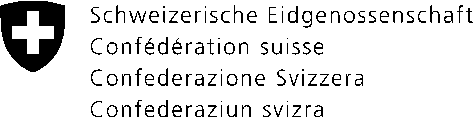 Embassy of Switzerland in the PhilippinesMs. Princess C. Cobarrubias3504 Honda StreetPinagkaisahan, Makati City, Metro ManilaGermanMobile:Email:+63 998 999 3473 / +632 7358 3722princesscob@gmail.com Mr. Ramón HansmeyerCertified Translator for the German Language (Higher Regional Court Hamm/Germany)c/o Volant Language Experts, Inc.Unit 1707 / 17th Floor Cityland 10 Tower 2, 154 H.V. Dela Costa St. Salcedo Village, Barangay Bel-Air, 1227 Makati City 1227GermanTel.:Mobile:E-mail:+632 7744-6837 / 8810-6583+63956 852 0590 (Globe)translations@volanttranslationsph.comMs. Violet B. ValdezSworn translator (Baden-Württemberg, Germany)c/o Lucky Travel Corp., 7th Floor, PNB Bldg (formerly Allied Bank)6754 Ayala Avenue, Makati Cityor6 Valley View Drive, Alta Vista Village,Loyola Heights 1108, Quezon City GermanTel:Mobile:E-mail:+632 8995 8998+63917 303 1716 (Globe)+63998 998 1716 (Smart)vbv.translations@gmail.comvvaldez@ateneo.eduAlliance Française209 Nicanor Garcia St. (formerly Reposo)Bel-Air II, Makati CityFrenchTel:Fax:Website:E-Mail+632 8895 7585+632 8899 3654www.alliance.ph info@alliance.ph Mr. Pompeyo E. Requinta  622 Lauan, Ivory Wood, Acacia EstateBrgy. Bambang, Taguig City, Metro ManilaFrenchMobile: E-Mail :+63917 835 7070periii70@yahoo.com DANTEMANILA – SOCIETA DANTE ALIGHIERIRm 45, 4th Flr Zeta Bldg.,191 Salcedo St., Legaspi Village, Makati City, Metro Manila Ms. Carmina Maria Veronica BautistaItalian	Tel :Mobile: Website:E-Mail:+632 7759 2016+63998 858 1695 / 94 / 93www.dantemanila.com dantemanila@gmail.com  / sda.manila@dantemanila.com Philippine-Italian Association2/F Zeta Bldg. 191 Salcedo StreetLegaspi Village, Makati CityMs. Maria Cristina Moricca, Head TranslatorItalianTel.:Mobile:Website:E-mail:+63 2 8815 1310 / +63 2 8892 7253+639947-994-5538www.philippineitalianassociation.orgphilippineitalianassociation@gmail.com filital2@yahoo.com CEBUCEBUCEBUDr. Franz Seidenschwarz, Honorary Consul of the Federal Republic of Germany (Cebu City)Ford’s Inn, AS Fortuna St.Cor. Banilad Road 6000Cebu CityGermanMobile:Website:E-Mail : +63929 667 6386 www.honorarkonsulat-cebu.com cebu@hk-diplo.de DAVAODAVAODAVAOProf. Klaus Döringc/o Yonnex – Translation and Documentation Services, Inc.26 Everlasting Road, NCCC-VillageKm 4 Morning Side Heights, BajadaDavao City 8000GermanTel/Fax :Tel :Mobile: Website:E-Mail :+63 82 227 1760+63 82 286 3424+63 82 227 1761+63 915 219 9002 www.germanexpatinthephilippines.blogspot.comwww.klausdoringsclassicalmusic.blogspot.com doringklaus@gmail.com 